Biomechanisches Reiten und Longieren von Pferden 17. + 18. SeptemberWie trainiere ich ein Pferd richtig nach bewegungswissenschaftlichen Erkenntnissen? Von Taktstörungen, Zügellahmheiten über Zungenfehler bis hin zu Headshaking reichen die Symptome, wenn das Pferd nicht korrekt seine Bewegungen mit den dafür angelegten Muskeln ausführen kann. Begriffe wie „vorderer und hinterer Spannungsbogen“ werden von Markus Scheibenpflug genauso praxisrelevant erklärt und anschaulich gemacht wie „offenes Genick“ oder „Dehnungshaltung“. Das Erkennen der Mängel an der Muskulatur und am Bewegungsablauf, bzw. wo man zuerst beginnen muss um ein Pferd zu korrigieren, ist für den Erfolg zwingend notwendig. Blickschulung und Zusammenhänge der einzelnen Abläufe werden gezeigt und erklärt. Referent: Tierarzt Markus Scheibenpflug, Schweiz www.equinelibrium.chKursort: Stall Hubertushof, Carola Zeller, Landstraße 9, 4652 Steinerkirchenmobil: 0664/2120692, www.hubertushof.at es stehen Gastboxen zur Verfügung (€ 27,-- /Tag inkl. Heu)Kurszeiten: Samstag von 9.00 -17.00 Uhr und Sonntag von 8.45 – 16.00 UhrPreise: aktive Teilnahme: € 165,--Reiteinheit pro Tag à 30 MinutenZuschauer: € 25,--/ Tag, € 50,-- für das Wochenendeinkl. Kaffee, Tee, kleine SnacksZeitplan wird einige Tage vor Kursbeginn zugesandt!Anmeldung und Kursorganisation: almsteg25 praxis für ganzheitliche tiermedizin, Mag. Martina Simmerer, martina.simmerer@aon.at, mobil: 0664/4445407Doris Prinstinger Nächstgelegene Übernachtungsmöglichkeiten:Benediktinerinnen vom unbefleckten Herzen Mariens, Steinerkirchen07241/2216-367 Gästehaus Schloß Bernau: 07242/2238oder auf booking.com (Sattledt, Lambach, Stadl-Paura)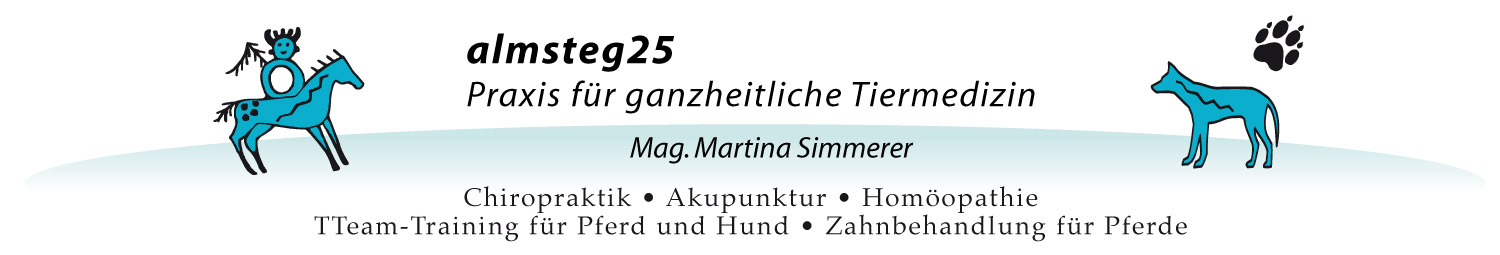 AnmeldeformularSeminar mit Markus Scheibenpflug17.+18. September 2022Vorname:__________________________________________________Nachname:_________________________________________________Adresse:___________________________________________________Telefonnummer:_____________________________________________O  Ich melde mich mit Pferd und Reiten an ( € 165,-- )O  Ich melde mich als Zuschauer an ( € 25,--/Tag)O  Ich benötige eine Box ( € 27,--/ Tag inkl. Heu ) bitte direkt bei Carola Zeller reservieren und bezahlenIch habe €_______________auf folgendes Konto überwiesenMag. Martina Simmerer, IBAN: AT87 2032 0013 0000 0089Verwendungszweck: SCHEIBENPFLUGDie Anmeldung wird erst mit der Überweisung der Kursgebühr gültig!!!STORNO:bei Absage bis 14 Tage vorher werde 50% der Kurskosten einbehalten,bei Absage ab 14 Tage vorher 100% der Kurskosten.Es kann jederzeit ein/e ErsatzteilnehmerIn gestellt werden